Результаты государственного санитарного надзорапо разделу гигиены питания за 1 квартал 2018 годаВ 1 квартале 2018 года специалистами Государственного учреждения «Зельвенский районный ЦГЭ» в порядке, предусмотренном Указом Президента Республики Беларусь от 16 октября 2017 г. № 376 «О мерах по совершенствованию контрольной (надзорной) деятельности»,  обследовано 54 торговых объектов по торговле продовольственным сырьём и пищевыми продуктами, 6 объектов общественного питания, 3 объекта придорожного сервиса, 1 торговый объект на рынке, рынок Зельвенского РУП БО, 2 автомагазина. 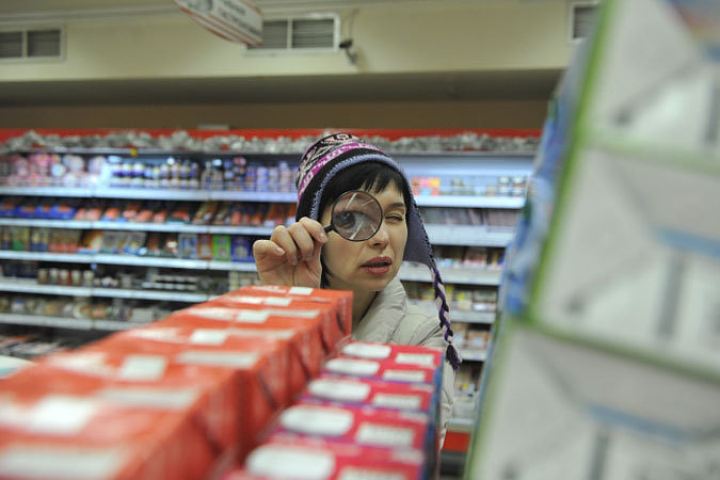 По результатам проведенного мониторинга выдано 33 рекомендации по устранению нарушений, 17 предписаний о приостановлении (запрете) реализации товаров общим весом 39,964 кг, из них 10 предписаний о запрете реализации пищевых продуктов с истекшим сроком годности общим весом 11,062 кг. Для прохождения внеочередного гигиенического обучения и аттестации в Зельвенский районный ЦГЭ направлено 21 лицо, виновное в выявленных нарушениях санэпидзаконодательства. По факту повторно выявленных нарушений (реализация пищевой продукции без маркировки) составлен 1 протокол об административном правонарушении на должностное лицо, сумма штрафа составила 122,50 руб.